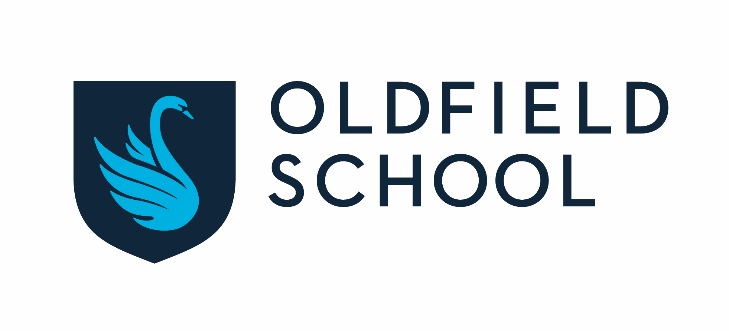 Oldfield SchoolTeaching Staff Application FormSECTION 1. PERSONAL DETAILSSECTION 2. EQUAL OPPORTUNITIESAs part of our commitment to equal opportunities we request that you complete the following information. This information is used for monitoring purposes only. All information will be treated as confidential and will not be used when shortlisting or deciding whether an applicant is successful unsuccessful in obtaining employment. The information you provide will help us to ensure that our recruitment procedures are fair by allowing us to identify and eliminate potential areas of discrimination. PLEASE NOTE SECTIONS 1&2 OF THIS APPLICATION FORM WILL BE REMOVED PRIOR TO SHORTLISTING                              LEAVE BLANKSECTION 3. TEACHING QUALIFICATIONSSECTION 4. POST 16 EDUCATION DETAILS 	Please list academic qualifications gained during secondary and post 18 education – most recent first.SECTION 5. EMPLOYMENT EXPERIENCEPlease complete the following, starting with your current employment and include all employment including non-teaching experience. Any employment with Teacher Supply Agencies must show the Agency as the employer and not the school where the work was carried out. Please also include any breaks in employment history together with the reason for the break. This information may form part of your salary assessment, so please complete the following accurately and include all experience since the age of 18. Failure to provide the correct and accurate information may result in an incorrect salary assessment. If you have passed threshold you will need to supply a copy of your letter of confirmation with this form. SECTION 6. DETAILS OF FURTHER PROFESSIONAL DEVELOPMENT UNDERTAKEN within the last 5 years or that you feel is relevant to the position.SECTION 7. INFORMATION IN SUPPORT OF YOUR APPLICATION In no more than two sides please provide below details of how your skills and experiences match the qualities referred to in the person specification.SECTION 8. RECREATIONPlease provide details of other relevant interests and skills including leisure and voluntary work SECTION 9. CONVICTIONS IMPORTANT NOTE FOR ALL PERSONS APPLYING FOR POSITIONS IN SCHOOL, AND OTHERS WHO WILL WORK WITH YOUNG PERSONS UNDER AGE 18. SECTION 10. REFERENCESPlease provide the names, address and occupations of two referees, one of whom must be your present or most recent employer who are willing to support your application (if currently training, please provide the details of your university tutor.If you are called for interview, your referees will be contacted before the interview date.SECTION 11. DATA PROTECTION ACTSECTION 12. CERTIFICATIONDate completed    Please note that CVs cannot be acceptedPlease complete all Sections of this form as appropriate, and for ease of photocopying complete in type or black ink.Please note sections 1 & 2 of this application form will be removed prior to short listing. Confidential Application for the Position ofClosing DatePost Reference Number if applicableWhere did you see the position advertised?Candidate Reference Number (for office use)TitleSurnameFirst name(s)Former namesHome addressTerm address (if different) Post CodePost CodeDay/Work TelephoneMobile TelephoneE-mail addressDfE numberDate of birthNI numberEthnic Origin Ethnic Origin     Prefer not to say    Asian or Asian British – Bangladeshi    Asian or Asian British – Indian    Asian or Asian British – Pakistani    Asian or Asian British – Caribbean    Mixed Ethic – White & Asian    Mixed Ethic – White & Black Caribbean    Other Ethnic Group – Arab    White – Irish     White – Welsh/English/Scottish/N.Ireland    Any other ethnic group (not listed)    Asian or Asian British - Chinese    Asian or Asian British – Other    Black or Black  British – African    Black or Black  British – Other    Mixed Ethnic - White & Black African    Mixed Ethnic Group – Other    White – Gypsy or Irish Traveller    White – OtherNONE  Other Ethnic Group   Other Ethnic Group Religion/Belief Religion/Belief    Buddhist   Hindu   Muslim   Other   Prefer not to say   Christian   Sikh    Jewish   None NONEGenderGender  Female    Prefer not to say   Male NONEAge RangeAge Range  16 – 17   18 – 24   25 – 29    30 – 39   40 – 49   50- 59   60 - 64   65+Sexual OrientationSexual Orientation   Bisexual   Gay woman   Prefer not to say   Heterosexual/Straight    Gay ManDisabilityThe Equality Act (2010) defines a disabled person as someone with a physical or mental impairment which has a substantial and long-term adverse effect on his/her ability to carry out normal day-to-day activities. Do you consider yourself to have such a disability? Yes        No Disability CategoryDisability Category   Hearing Impairment   Learning Disability   Neurological condition   Physical co-ordination difficulties   Sensory impairment   Mobility impairment   Reduced physical capacity   Visual impairment (not corrected lenses)     Learning Difficulties   Mental Health Condition   Physical impairment   Long-standing illness or health   condition   Speech impairment    None   Prefer not to say   OtherPlease identify and special requirements, adjustments or equipment which may assist you in the recruitment process   do enable you to carry out the job  Please identify and special requirements, adjustments or equipment which may assist you in the recruitment process   do enable you to carry out the job  Right to WorkDo you have a legal right to work in the UK?     Yes     No  DeclarationDeclarationI declare that, to the best of my knowledge and belief, the information I have provided is true.I understand that any false information or failure to disclose any criminal convictions will result, in the event of employment, in a disciplinary investigation, and may result in dismissal. I declare that, to the best of my knowledge and belief, the information I have provided is true.I understand that any false information or failure to disclose any criminal convictions will result, in the event of employment, in a disciplinary investigation, and may result in dismissal. Signed Date   Post Reference Number (if applicable)Candidate Reference Number (for office use only)I.T.T. Provider (University, School, etc.)Course undertaken to obtain QTS Subject SpecialismsYear Group(s) Preferred School/College/University (name and address)DatesDatesLevel (i.e. GCSE, O Level, A Level, Degree etc.)SubjectGradeSchool/College/University (name and address)FromToLevel (i.e. GCSE, O Level, A Level, Degree etc.)SubjectGradeDateDateName, Address & Telephone Number of School/AcademyJob TitleSubject, Year Groups Taught & Number On RollSalary and TLRFT/PT (if PT the FTE)Reasons for leaving/ break in employmentFromToName, Address & Telephone Number of School/AcademyJob TitleSubject, Year Groups Taught & Number On RollSalary and TLRFT/PT (if PT the FTE)Reasons for leaving/ break in employmentName of Training Course/Workshop/SeminarLocation/VenueDurationDate ReceivedThe Rehabilitation of Offenders Act 1974 (exceptions) Order 1975 does not allow employees with access to children and young persons under the age of 18 years the right to withhold information regarding previous criminal convictions, including cautions, for any offence (not just those involving children) which for other purposes are ‘spent’ under the provisions of the Act. You must disclose in this section any previous convictions. Failure to disclose any previous convictions (including cautions) could result in dismissal should it be subsequently discovered. Any information given either when returning this application form, or at interview will be entirely confidential and will be considered only in relation to this application. DateType of OffenceSentence/Fine ImposedCommentsNameOccupationAddressTelephone NoEmail addressThe information collected in the form will be used in compliance with the Data Protection Act 1998. The information may be disclosed, as appropriate, within the Education Service, to School Governors, to Occupational, to the Teachers Pensions Agency, to the Department for Education, pension providers and relevant statutory bodies. You may also note that because we have a duty to protect public funds we handle, we might need to use the information you have provided on this form to prevent and detect fraud. We may also share this information for the same purposes with other organisations, which handle public funds.I certify that to the best of my belief, the information I have provided is true, and I understand that any false information or failure to disclose any criminal convictions will result, in the event of employment, in a disciplinary investigation, and is likely to result in dismissal. 